ПОСТАНОВЛЕНИЕ                                                                                           JОП  от 10 января 2023 года                                                                                                № 1                                                       с.Курмач-Байгол Об организации проведения работ по очистке крыш жилых домов,административных и производственных зданий от снега и наледи на территории Курмач-Байгольского сельского поселения. 	В соответствии с Федеральным законом от 06.10.2003 №131-ФЗ «Об общих принципах организации местного самоуправления в Российской Федерации», Правилами благоустройства территории Курмач-Байгольского сельского поселения, в целях сохранения кровли жилых домов, административных и производственных зданий от разрушения скопившимся снегом, предупреждения несчастных случаев с людьми при падении снега и наледи с крыш зданий Курмач-Байгольская администрация сельского поселенияпостановляет:1. Рекомендовать руководителям предприятий, организаций, учреждений, собственникам зданий и сооружений: 1.1. Принять безотлагательные меры по очистке кровель от снежно-ледяных масс с привлечением прошедших инструктаж работников организаций. 1.2. Взять под личный контроль соблюдение требований техники безопасности при проведении работ по очистке кровель от снега и льда. 1.3. Выполнить мероприятия по снижению риска возможного травматизма  среди населения в результате схода снега и ледяных образований с крыш: 1.3.1. Установить на местах очистки знаки и ограждения, запрещающие пешеходное движение.2. Рекомендовать гражданам, имеющим личные жилые помещения и иные строения на правах собственности, принять меры по очистке кровель зданий и строений от снега и льда.3. Настоящее постановление разместить на официальном сайте Администрации сельского поселения в сети Интернет и на информационных стендах.4. Контроль за исполнением настоящего постановления оставляю за собой.Глава Курмач-Байгольскогосельского поселения                                                   О.М.ВибеАДМИНИСТРАЦИЯМУНИЦИПАЛЬНОГО ОБРАЗОВАНИЯ«КУРМАЧ-БАЙГОЛЬСКОЕСЕЛЬСКОЕ ПОСЕЛЕНИЕ»с.Курмач-БайголТУРОЧАКСКИЙ РАЙОНРЕСПУБЛИКА АЛТАЙ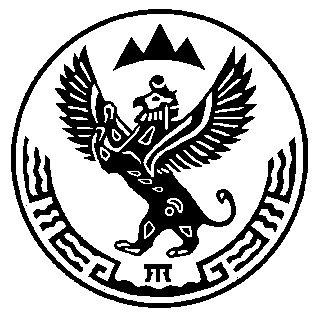 КУРМАЧ-БАЙГОЛДОГЫ JУРТЫҤМУНИЦИПАЛ ТӦЗӦЛМӦНИҤАДМИНИСТРАЦИЯЗЫКУРМАЧ-БАЙГОЛ JУРТТУРОЧАК  АЙМАКАЛТАЙ РЕСПУБЛИКА